ŚRODA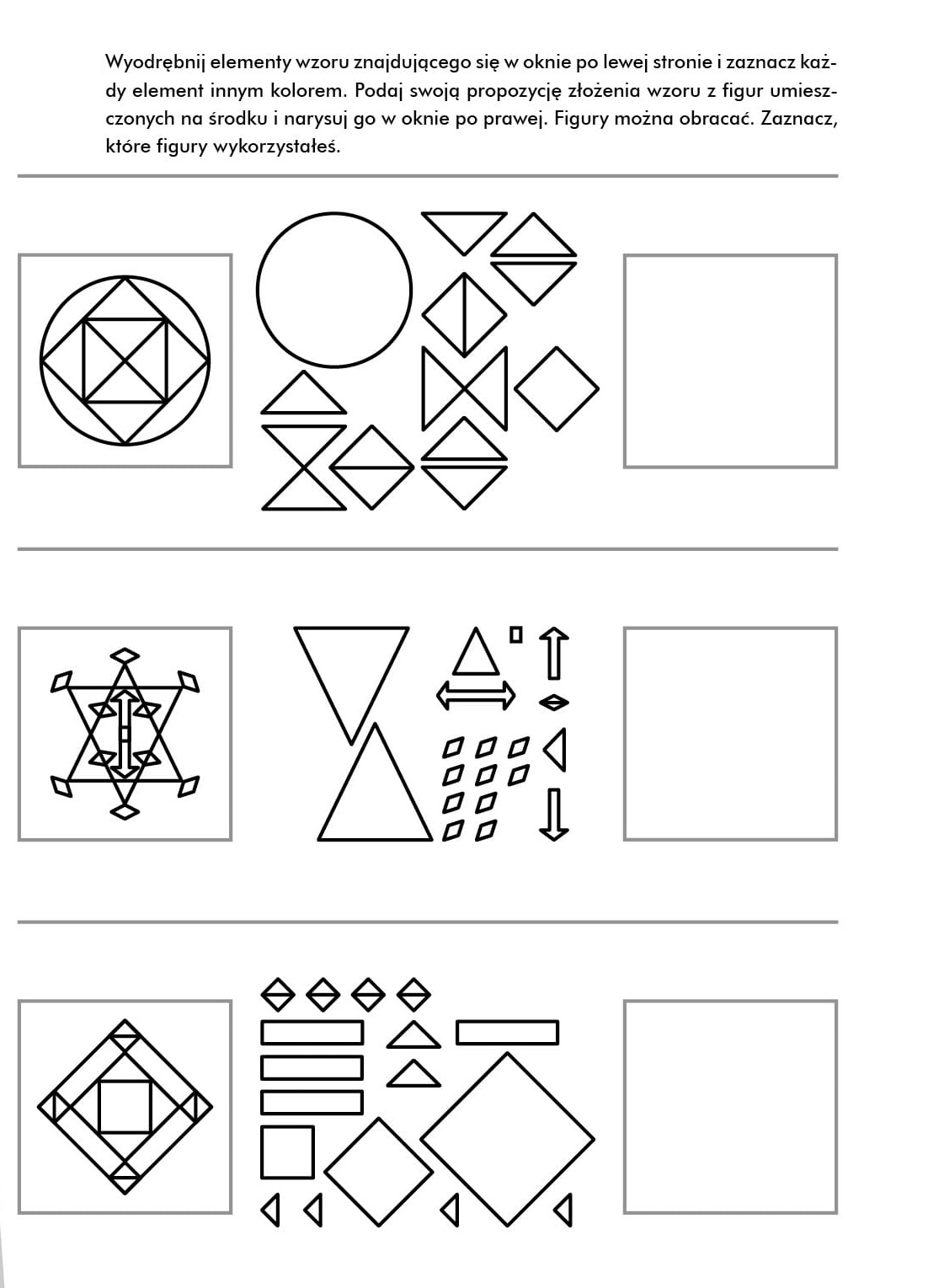 